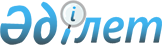 О реорганизации ведомств Министерства здравоохранения Республики КазахстанПостановление Правительства Республики Казахстан от 29 декабря 2017 года № 942.
      Правительство Республики Казахстан ПОСТАНОВЛЯЕТ:
      1. Реорганизовать в установленном законодательством Республики Казахстан порядке:
      1) республиканское государственное учреждение "Комитет фармации Министерства здравоохранения Республики Казахстан" путем присоединения к нему республиканского государственного учреждения "Комитет оплаты медицинских услуг Министерства здравоохранения Республики Казахстан";
      2) республиканские государственные учреждения - территориальные подразделения Комитета фармации Министерства здравоохранения Республики согласно приложению к настоящему постановлению.
      2. Министерству здравоохранения Республики Казахстан совместно с Комитетом государственного имущества и приватизации Министерства финансов Республики Казахстан в установленном законодательством порядке принять меры, вытекающие из пункта 1 настоящего постановления.
      3. Утвердить прилагаемые изменения и дополнения, которые вносятся в некоторые решения Правительства Республики Казахстан. 
      4. Настоящее постановление вводится в действие после дня его первого официального опубликования. Перечень
реорганизуемых республиканских государственных учреждений - территориальных подразделений Комитета фармации Министерства здравоохранения Республики Казахстан
      1. Республиканское государственное учреждение "Департамент Комитета фармации Министерства здравоохранения Республики Казахстан по городу Астане" путем присоединения к нему республиканского государственного учреждения "Департамент Комитета оплаты медицинских услуг Министерства здравоохранения Республики Казахстан по городу Астане". 
      2. Республиканское государственное учреждение "Департамент Комитета фармации Министерства здравоохранения Республики Казахстан по городу Алматы" путем присоединения к нему республиканского государственного учреждения "Департамент Комитета оплаты медицинских услуг Министерства здравоохранения Республики Казахстан по городу Алматы".
      3. Республиканское государственное учреждение "Департамент Комитета фармации Министерства здравоохранения Республики Казахстан по Акмолинской области" путем присоединения к нему республиканского государственного учреждения "Департамент Комитета оплаты медицинских услуг Министерства здравоохранения Республики Казахстан по Акмолинской области".
      4. Республиканское государственное учреждение "Департамент Комитета фармации Министерства здравоохранения Республики Казахстан по Актюбинской области" путем присоединения к нему республиканского государственного учреждения "Департамент Комитета оплаты медицинских услуг Министерства здравоохранения Республики Казахстан по Актюбинской области".
      5. Республиканское государственное учреждение "Департамент Комитета фармации Министерства здравоохранения Республики Казахстан по Алматинской области" путем присоединения к нему республиканского государственного учреждения "Департамент Комитета оплаты медицинских услуг Министерства здравоохранения Республики Казахстан по Алматинской области".
      6. Республиканское государственное учреждение "Департамент Комитета фармации Министерства здравоохранения Республики Казахстан по Атырауской области" путем присоединения к нему республиканского государственного учреждения "Департамент Комитета оплаты медицинских услуг Министерства здравоохранения Республики Казахстан по Атырауской области".
      7. Республиканское государственное учреждение "Департамент Комитета фармации Министерства здравоохранения Республики Казахстан по Восточно-Казахстанской области" путем присоединения к нему республиканского государственного учреждения "Департамент Комитета оплаты медицинских услуг Министерства здравоохранения Республики Казахстан по Восточно-Казахстанской области".
      8. Республиканское государственное учреждение "Департамент Комитета фармации Министерства здравоохранения Республики Казахстан по Жамбылской области" путем присоединения к нему республиканского государственного учреждения "Департамент Комитета оплаты медицинских услуг Министерства здравоохранения Республики Казахстан по Жамбылской области".
      9. Республиканское государственное учреждение "Департамент Комитета фармации Министерства здравоохранения Республики Казахстан по Западно-Казахстанской области" путем присоединения к нему республиканского государственного учреждения "Департамент Комитета оплаты медицинских услуг Министерства здравоохранения Республики Казахстан по Западно-Казахстанской области".
      10. Республиканское государственное учреждение "Департамент Комитета фармации Министерства здравоохранения Республики Казахстан по Карагандинской области" путем присоединения к нему республиканского государственного учреждения "Департамент Комитета оплаты медицинских услуг Министерства здравоохранения Республики Казахстан по Карагандинской области".
      11. Республиканское государственное учреждение "Департамент Комитета фармации Министерства здравоохранения Республики Казахстан по Костанайской области" путем присоединения к нему республиканского государственного учреждения "Департамент Комитета оплаты медицинских услуг Министерства здравоохранения Республики Казахстан по Костанайской области".
      12. Республиканское государственное учреждение "Департамент Комитета фармации Министерства здравоохранения Республики Казахстан по Кызылординской области" путем присоединения к нему республиканского государственного учреждения "Департамент Комитета оплаты медицинских услуг Министерства здравоохранения Республики Казахстан по Кызылординской области".
      13. Республиканское государственное учреждение "Департамент Комитета фармации Министерства здравоохранения Республики Казахстан по Мангистауской области" путем присоединения к нему республиканского государственного учреждения "Департамент Комитета оплаты медицинских услуг Министерства здравоохранения Республики Казахстан по Мангистауской области".
      14. Республиканское государственное учреждение "Департамент Комитета фармации Министерства здравоохранения Республики Казахстан по Павлодарской области" путем присоединения к нему республиканского государственного учреждения "Департамент Комитета оплаты медицинских услуг Министерства здравоохранения Республики Казахстан по Павлодарской области".
      15. Республиканское государственное учреждение "Департамент Комитета фармации Министерства здравоохранения Республики Казахстан по Северо-Казахстанской области" путем присоединения к нему республиканского государственного учреждения "Департамент Комитета оплаты медицинских услуг Министерства здравоохранения Республики Казахстан по Северо-Казахстанской области".
      16. Республиканское государственное учреждение "Департамент Комитета фармации Министерства здравоохранения Республики Казахстан по Южно-Казахстанской области" путем присоединения к нему республиканского государственного учреждения "Департамент Комитета оплаты медицинских услуг Министерства здравоохранения Республики Казахстан по Южно-Казахстанской области". Изменения и дополнения, которые вносятся в некоторые решения
Правительства Республики Казахстан
      1. В постановлении Правительства Республики Казахстан от 15 декабря 2004 года № 1327 "Вопросы Комитета по контролю в сфере оказания медицинских услуг Министерства здравоохранения Республики Казахстан" (САПП Республики Казахстан, 2004 г., № 49, ст. 628):
      пункт 4-1 исключить.
      2. В постановлении Правительства Республики Казахстан от 15 апреля 2008 года № 339 "Об утверждении лимитов штатной численности министерств и иных центральных исполнительных органов с учетом численности их территориальных органов и подведомственных им государственных учреждений":
      в лимитах штатной численности министерств и иных центральных исполнительных органов с учетом численности их территориальных органов и подведомственных им государственных учреждений, утвержденных указанным постановлением:
      в разделе 7:
      строку:
      "
      "
      изложить в следующей редакции:
      "
      ".
      3. В постановлении Правительства Республики Казахстан от 17 февраля 2017 года № 71 "О некоторых вопросах министерств здравоохранения и национальной экономики Республики Казахстан" (САПП Республики Казахстан, 2017 г., № 6, ст. 41):
      в Положении о Министерстве здравоохранения Республики Казахстан, утвержденном указанным постановлением:
      подпункт 2) пункта 2 исключить;
      в пункте 16:
      дополнить подпунктами 27-1), 27-2) и 27-3) следующего содержания:
      "27-1) мониторинг оказания объема медицинской помощи и обеспечения эффективного использования ресурсов в рамках гарантированного объема бесплатной медицинской помощи (далее - ГОБМП) и в системе обязательного социального медицинского страхования (далее - ОСМС);
      27-2) проведение оценки системы мотивации работников медицинских организаций, ориентированной на достижение конечного результата работы в рамках ГОБМП и в системе ОСМС;
      27-3) осуществление координации и мониторинга внедрения и исполнения программ и направлений, реализуемых в рамках ГОБМП и в системе ОСМС;";
      подпункт 62) изложить в следующей редакции:
      "62) утверждение типовой формы договора закупа услуг у субъектов здравоохранения в рамках ГОБМП и в системе ОСМС;";
      подпункт 108) изложить в следующей редакции:
      "108) утверждение правил закупа услуг у субъектов здравоохранения в рамках ГОБМП и в системе ОСМС;";
      подпункты 109), 112) исключить;
      в пункте 17:
      подпункты 27), 28), 30), 31), 32), 33) исключить;
      дополнить подпунктами 102-1), 102-2) следующего содержания:
      "102-1) участие в тарифообразовании на медицинские услуги, предоставляемые в рамках ГОБМП за счет средств республиканского бюджета и в системе ОСМС, в части обеспечения лекарственными средствами и изделиями медицинского назначения, а также их планирование и учет;
      102-2) участие в формировании справочников лекарственных средств и изделий медицинского назначения в информационных системах здравоохранения;";
      в перечне территориальных подразделений, находящихся в ведении ведомств:
      раздел "2. Территориальные подразделения Комитета оплаты медицинских услуг Министерства здравоохранения Республики Казахстан" исключить.
					© 2012. РГП на ПХВ «Институт законодательства и правовой информации Республики Казахстан» Министерства юстиции Республики Казахстан
				
      Премьер-Министр
Республики Казахстан

 Б. Сагинтаев
Приложение
к постановлению Правительства
Республики Казахстан
от 29 декабря 2017 года № 942Утверждены
постановлением Правительства
Республики Казахстан
от 29 декабря 2017 года № 942
7
Министерство здравоохранения Республики Казахстан с учетом территориальных органов и подведомственных ему государственных учреждений, в том числе:
8 023
7
Министерство здравоохранения Республики Казахстан с учетом территориальных органов и подведомственных ему государственных учреждений, в том числе:
7 803